 Inclusion Network Herefordshire, December 2020                                                              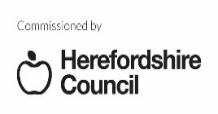 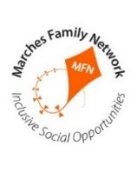 Here are some things to do during the Christmas holidays. Allinteractive is for all families, especially families with disabled children and young people in Herefordshire, funded by Herefordshire Council and delivered by Marches Family Network. These listings are available on www.marchesfamilynetwork.co.uk   COVID-19 guidelines remain stay safe, practice good hygiene and the rule of 6 adults. Local and national advice may change so check with activity providers.  For more details contact me on - 07541748953 or development@marchesfamilynetwork.org.uk.     Angela, Allinteractive Inclusion Herefordshire   Allinteractive family things to do off and online in and virtually in HerefordshireChristmas lights lots of towns and villages in Herefordshire including www.bromyardchristmaslights.co.ukCinderella, Live streaming - Panto Live, for more details https://pantolive.com/ Dance Fest end of term YouTube channel,  Wrap Up 18th Dec at 6pm everyone welcome, https://www.dancefest.co.uk/performances/winter-wrap-up Easy Peasy  Christmas Star biscuits https://www.easypeasyfoodie.com/easy-peasy-christmas-star-biscuits/Hansel and Gretel online more details at the Courtyard Arts Centre for families with children 7 years and under https://www.courtyard.org.uk/digital/hansel-gretel-on-demand/?iframe-enable=0The Nutcracker BALLET ONLINE at The REP, 18  - 24 DEC 2020  https://www.birmingham-rep.co.uk/whats-on/the-nutcracker-at-the-rep.htmlNational Trust, Croft Castle, Herefordshire  Peter Rabbit Trail all weekends in Dec (except 26th Dec0 to 10th Jan) booking not needed but may be useful to check https://www.nationaltrust.org.uk/events/95cd4ba9-822d-4781-ad7c-9614db147a2f/pages/detailsNational Trust Herefordshire, Berrington Hall  and a Georgian Xmas theme, has an excellent changing place with hoist changing bed and adjustable height sink. Annual membership for Disabled children under 16 is £10, carers go free and for Disabled 17 to 25 years old membership is c.£34 and includes parking and carers go free. You need to book in advance https://www.nationaltrust.org.uk/lists/herefordshireNewbridge Farm nr Ledbury open plus Christmas 19th Dec  New year  2nd Jan booking essential,  01531 670780 http://newbridgefarmpark.com/Teens’ Christmas films list https://www.seventeen.com/celebrity/movies-tv/g30141900/best-teen-christmas-movies/Family Lives  https://www.familylives.org.uk/advice/your-family/special-educational-needs/fun-things-to-try-with-disabled-children/2. More off and online activities in and around Herefordshire and beyond!Green Spider Climbing, HR2 6LR, more details 01432 277716, climb@greenspiderclimbing.comGympanzees https://www.gympanzees.org/Flip Out Hereford https://www.flipout.co.uk/view/flip-out-hereford the Parent Carer Voice group have a card that can let carers in free for more information  contact Parent Carer Voice Herefordshire  http://parent-carer-voice-herefordshire.co.uk/Parent Mabel’s Sensory Activities https://www.facebook.com/mabelssensoryactivities/ Oakerwood Leisure, Kingsland  https://www.oakerwoodleisure.co.uk/  Play Planet Hereford – (children up to 12 years) weekdays 9am to 3pm and weekends 9 to 11, 11.30- 1.30pm, 2pm – 4pm for more info contact Rachel or Atlanta 01432 355777 or playplanethereford.gmail.com – under 5s areas prices under 2s £2, 2-4 £4 and 5-12 £6Starlight Dance and Fitness Hereford, on and offline http://starlightcompany.co.uk/Woodland Trust - Use their website to find walks in Herefordshire such as Haugh Woods https://www.woodlandtrust.org.uk/visiting-woods/woods/haugh-wood/Wyevalley easy access walks   http://www.wyevalleywalk.org/content.php?nID=283. Arts, Stories and PerformanceBag Books http://www.bagbooks.org/current-projectsEverybody Dance with lead artist, Rachel Freeman https://everybodydance.org.uk/Graeae Theatre https://graeae.org/news-opinion/Kidadl loads of ideas and activities   https://www.kidadl.com/Music Mark free online resources https://www.musicmark.org.uk/resources/live-music-now-free-online-video-concert-library/Open Culture for lots of free films, audio, online books etc. www.openculture.comPamis storying telling http://pamis.org.uk/?page_id=7Story Massage  https://www.facebook.com/StoryMassageProgramme  Tate Galley lots of things to do and make https://www.tate.org.uk/kidsUnlimited - https://weareunlimited.org.uk/Information and  well-being Herefordshire Homestart http://www.home-startherefordshire.co.uk/      LookUK, based in Hereford, offers lots of great online sessions for visually impaired children and young people and their families. www.look-uk.org     Marches Counselling Service, Hereford  01432 279906 www.marchescounselling.org, Marches Family Network https://www.marchesfamilynetwork.co.uk MFN provide shortbreak activities for children and young people with disabilities and additional support needs &  family signposting and support. National Autistic Society Herefordshire https://nas-herefordshire.co.uk/NoWrongDoor youth support and groups  https://www.facebook.com/NoWrongDoorHereford/    Worcester Health Care NHS covid-19 info,  https://www.hacw.nhs.uk/sltcovid19Information and well-being Council for Disabled Children https://councilfordisabledchildren.org.uk/help-resources/resources/covid-19-support-and-guidance    Family Fund https://www.familyfund.org.uk/Blogs/family-storiesFledglings,  https://www.fledglings.org.uk/collections/sensory-stocking-fillersHistorical Association lots of ideas and things to do.  https://www.history.org.uk/Energy Diary, Light Foot, a fun diary to check at home or school  https://lightfootenterprises.org/MENCAP https://www.mencap.org.uk/blog/create-your-own-sensory-story-7-step  My Family Our Needs, www.myfamilyourneeds.co.uk/supporting-yourself/family-wellbeing/Sensory Trust   www.sensorytrust.org.uk/information/factsheets/social-sustainability-toolkit.htmlTired Out and the Family Fund  https://www.tiredout.org.uk/Widgit symbols https://widgitonline.com/  More days out and inhttps://www.dayoutwiththekids.co.uk/blog/christmas-events-near-youhttps://fantasticforfamilies.com/ - great things to do and see off and online.https://www.eatsleepliveherefordshire.co.uk/https://www.tourismforall.org.uk/https://dickensmuseum.com/blogs/all-events/virtual-christmas-housemaids-tour?https://www.novemberclub.org.uk/Event/lost-found-and-told-new-audio-tales-for-northumberlandhttps://artsreach.co.uk/event/a-christmas-carol-onlinehttps://www.wolseytheatre.co.uk/shows/the-snow-queen-online/https://pioneersgallery.littleinventors.org/pioneers-invention-galleryhttps://www.airarts.uk/wp-content/uploads/2020/10/AirArts_TakeTime.pdf_________________________________________________________________________________________________Contact Allinteractive  for more details  01568 614908  or  07541748953 development@marchesfamilynetwork.org.uk   www.marchesfamilynetwork.org.ukUnable to wear a mask?  Euan’s Guide is providing free ‘face mask exempt’ badges to help people who cannot wear a face covering to get out and travel without harassment, www.euansGuide.com/badge            Alternatively a lanyard can be obtained from Hidden Disabilities. The lanyard and exempt card  costs 55p. www.hiddendisabilitiesstore.com/shop.html (information from SIL newsletter https://www.s4il.co.uk/ )Multi Agency Safeguarding Hub (MASH) If you need urgent help contact the MASH teams in Herefordshire on 01432 260800 or in Shropshire on 0345 6789021.  Happy Christmas and a very happy 2021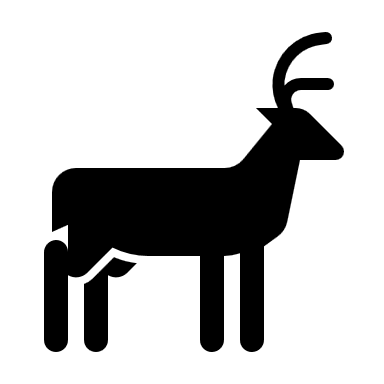 